
«Использование
 интерактивных виртуальных ИКТ средств на уроках истории и обществознания».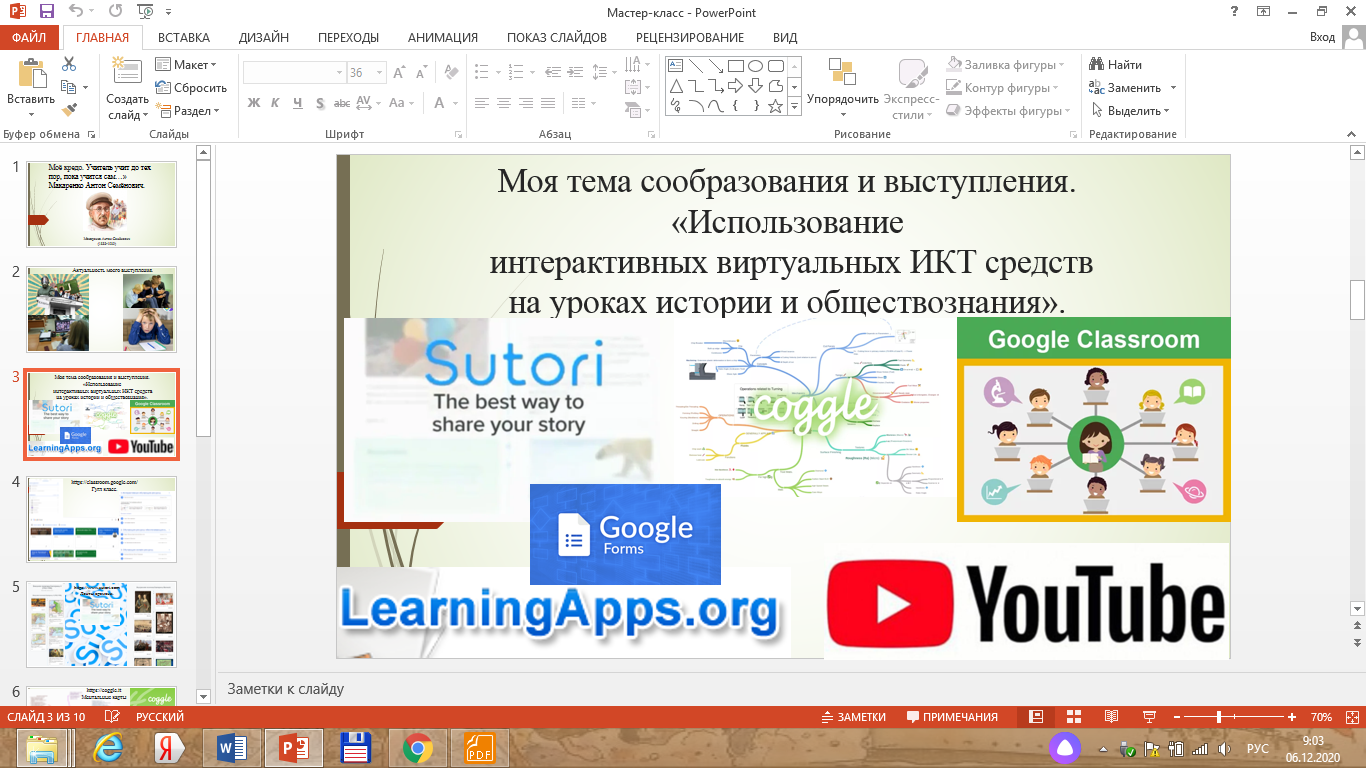 Фатхутдинов Рустем Табризович, учитель истории и обществознания МБОУ «Озерная СОШ Высокогорского района» Республики ТатарстанПоселок Озерный 2020.«Учитель учит до тех пор, пока учится сам…».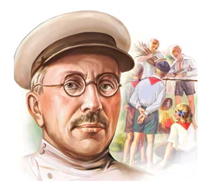 Макаренко Антон Семёнович(1888-1939)Актуальность темы моего материала обусловлена вызовами времени. Конец 2019-2020 учебного года прошёл дистанционно, что потребовало от учителей и обучающихся хороших знаний ИКТ, а они, к сожалению, не всегда в полной мере соответствуют современным требованиям. Также современные обучающиеся обладают «клиповым мышлением», т.е. не могут долго фокусировать свое внимание на чём-то одном, привыкли усваивать информацию, содержащую яркие зрительные образы, бороться с этой данностью бесполезно, но можно и нужно использовать в учебных целях. Овладение учителем педагогическими компетенциями по созданию интерактивных методических средств, позволит более успешно вести учебную деятельность.Цель моей работы: Ознакомление с ИКТ методическими средствами с целью получения обучающимися знаний и умений на уроках средней   и общей школы и создание заданий в Learningapps.Для решения данной цели нашей группе будет необходимо решить следующие задачи:Освоить работу в Learningapps.Ознакомиться с созданием Learningapps.Создание интерактивного задания в Learningapps.Освоить интерактивные обучающие ресурсы.Создание ментальных карт в Coggle.Создание тренажёров в Learningapps.Создание схем в Sutori.Ознакомиться с обучающими ресурсами, обеспечивающими визуализацию.Создание схем и коллажей в Piktochart.Создание обучающих роликов в YouTube.Гугл класс. https://classroom.google.com/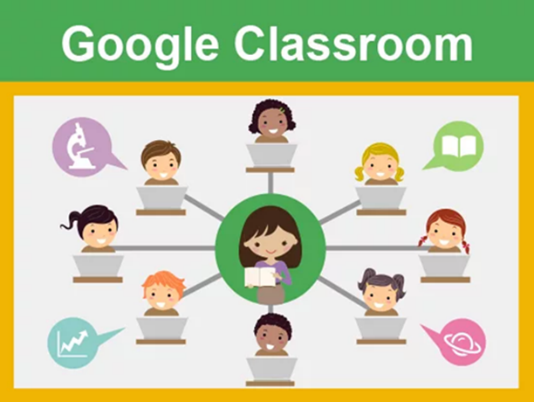 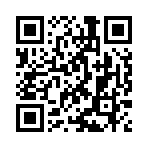 Лента времени  https://www.sutori.com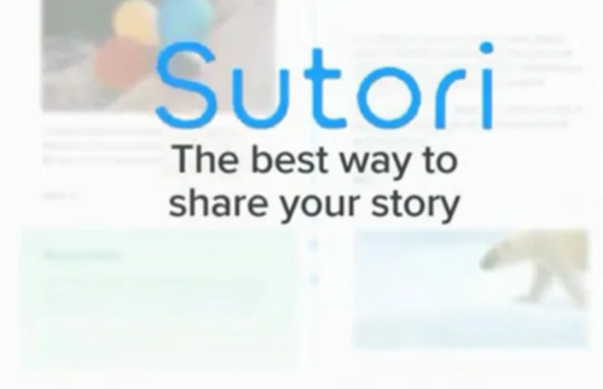 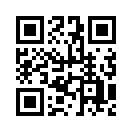 Ментальные карты  https://coggle.it 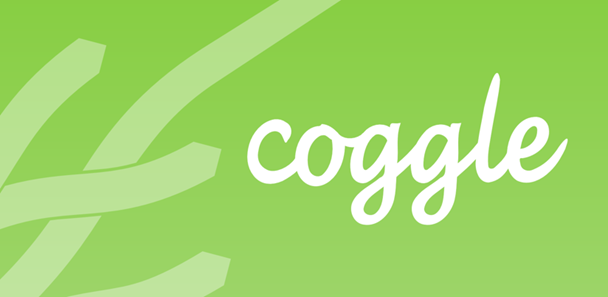 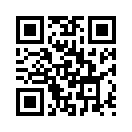 Создание обучающих видео.  https://www.youtube.com/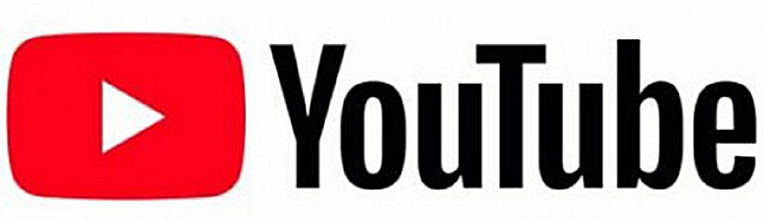 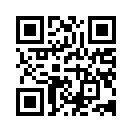 Примитивный монтаж видео https://online-video-cutter.com/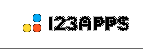 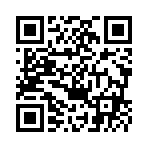 Оценка и обобщение знаний https://docs.google.com/forms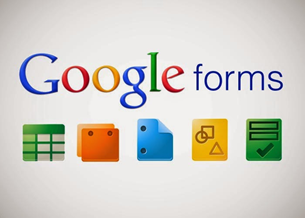 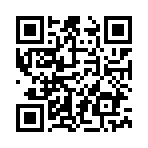 Создание интерактивных заданий-игр https://learningapps.org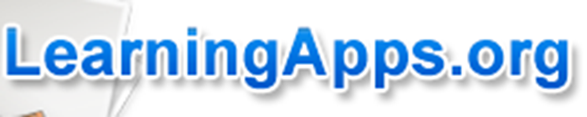 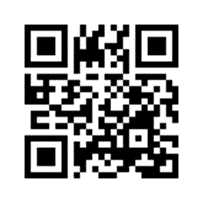 1.Гугл класс https://classroom.google.com/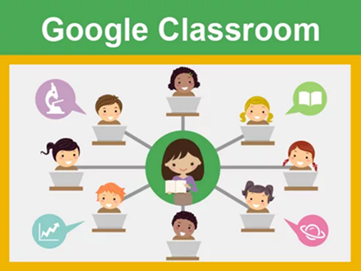 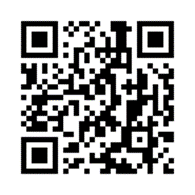 Ресурс, специально предназначенный для нужд образования. Требует регистрации, т.е. необходим гугл аккаунт.Заходим на сайт www.google.comРегистрируем аккаунт 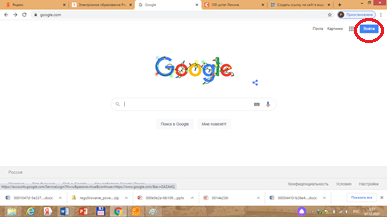 1.3 Начинаем регистрацию. Выбираем для себя и жмём далее.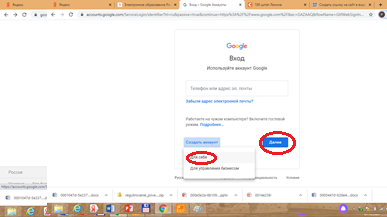 Продолжаем регистрацию. Заполняем поля и жмем далее.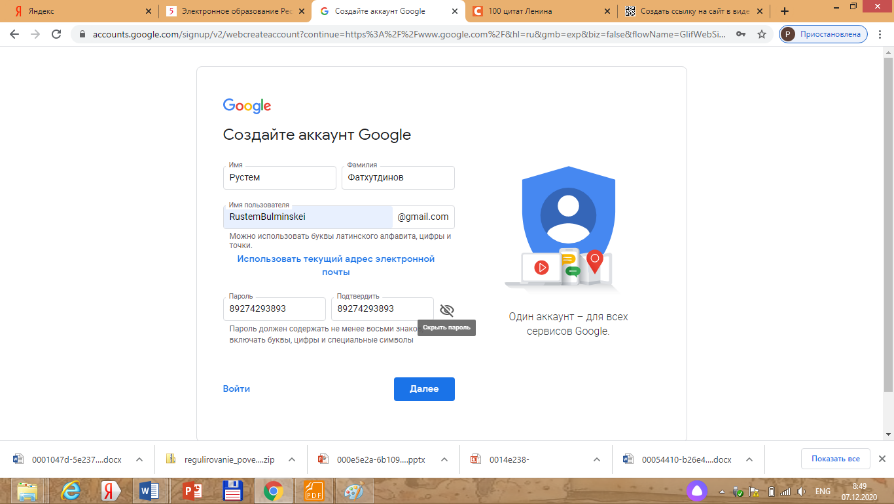 Заполняем дополнительную информацию (она позволит вам восстановить пароль в случае его утраты). И жмём далее.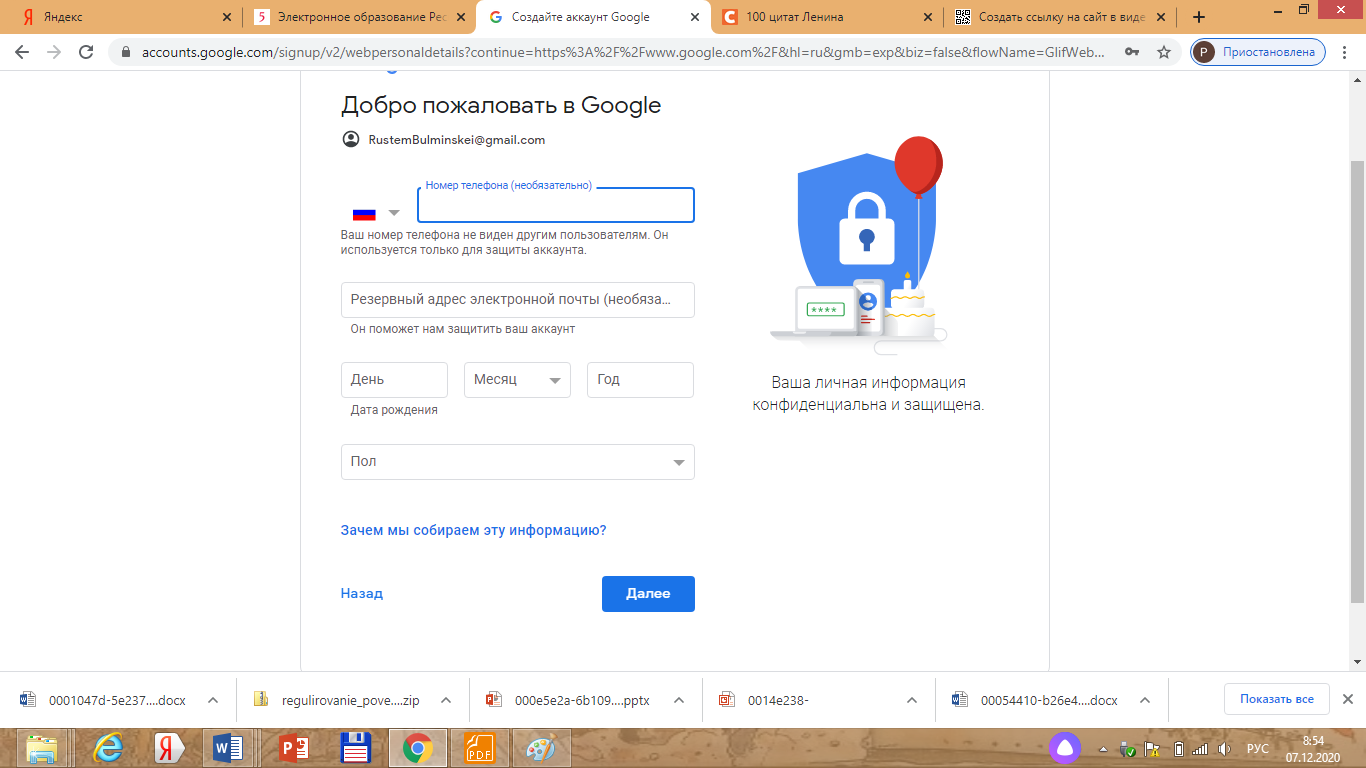 Принимаем пользовательское соглашение, жмём принимаю.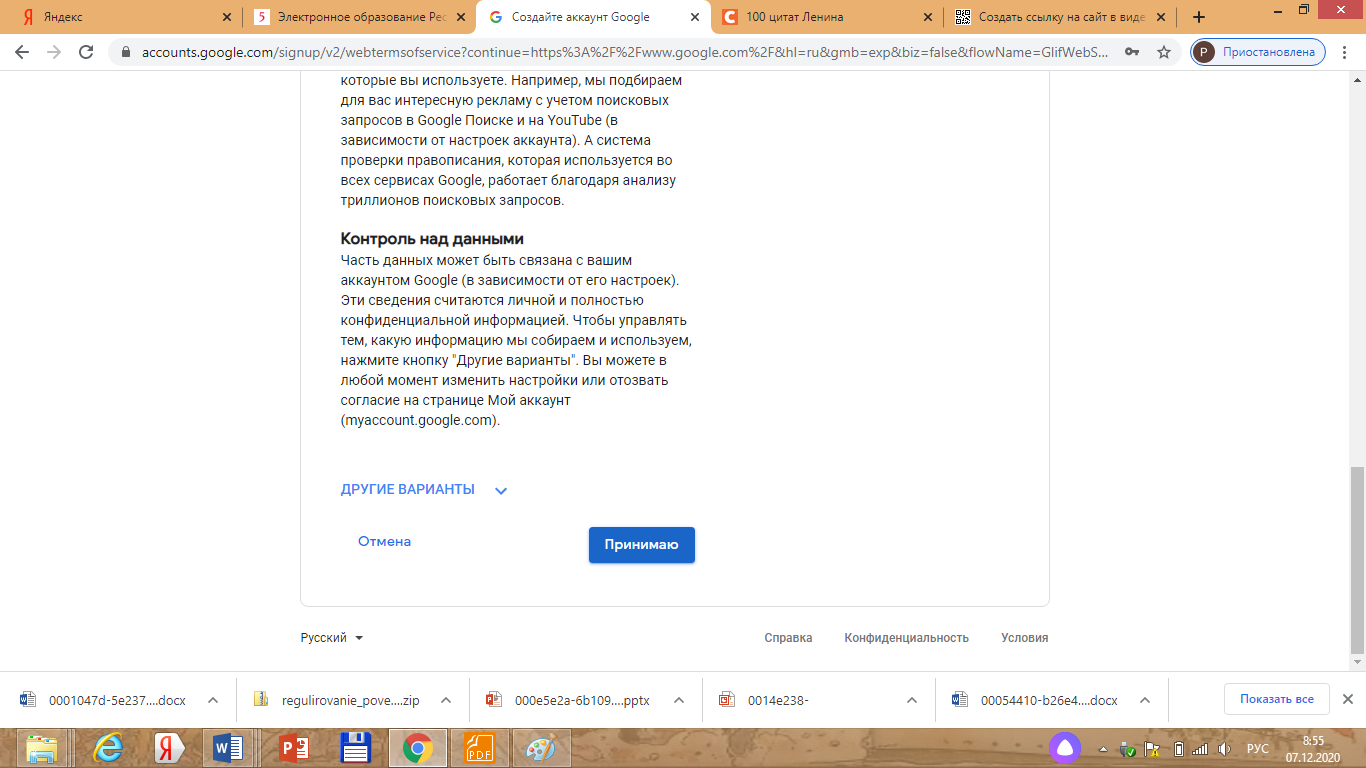 Всё! Аккаунт у Вас есть. Теперь заходите на www.gooogle.comУ Вас справа вверху будет меню. Выбираем в нем класс и пользуемся.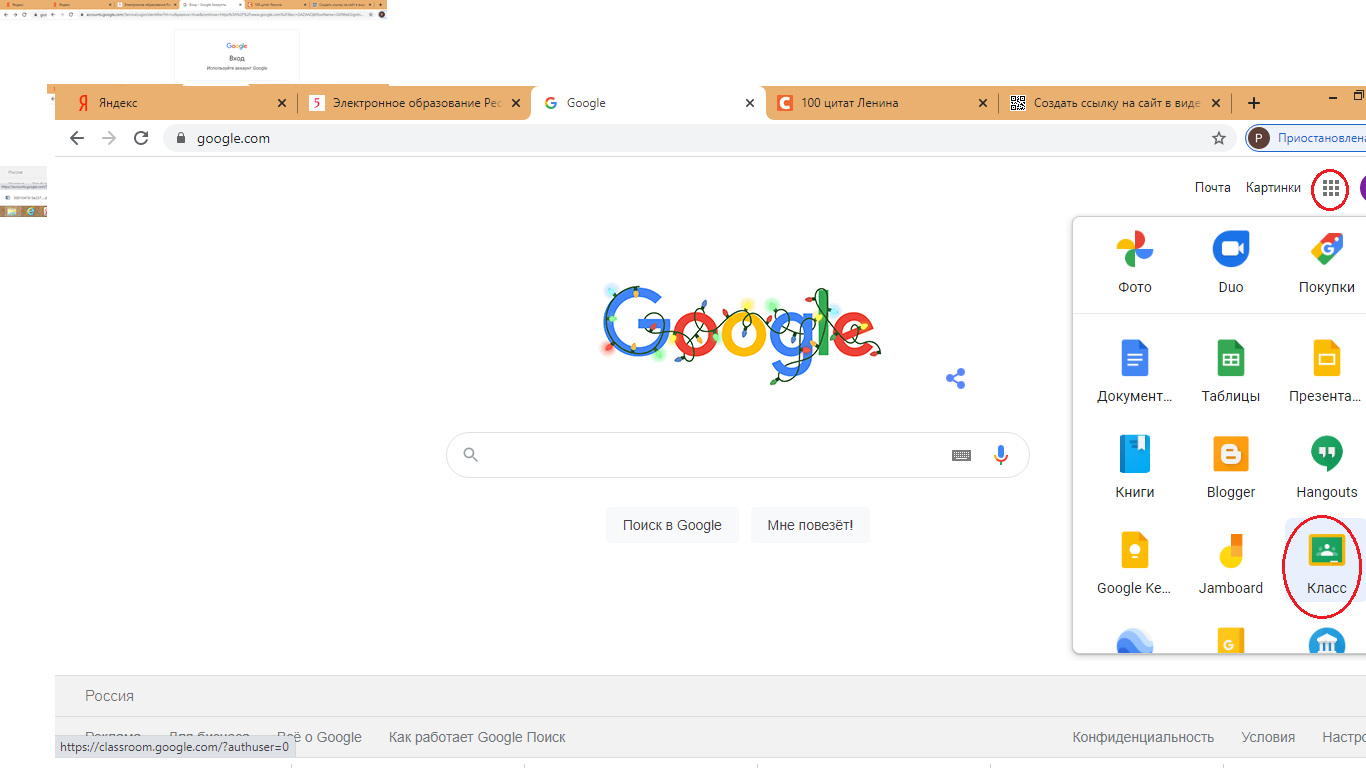 Лента времени  https://www.sutori.com/login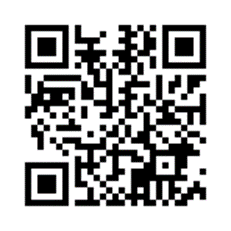 Переходим на сайт по ссылке или QR коду. Регистрируемся по google аккаунту.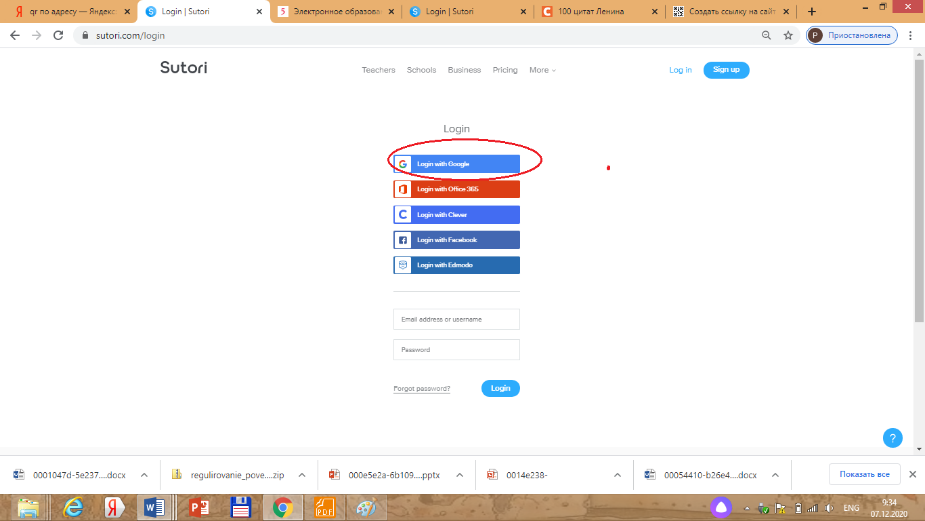 подтверждаете, что Вы старше 13 лет.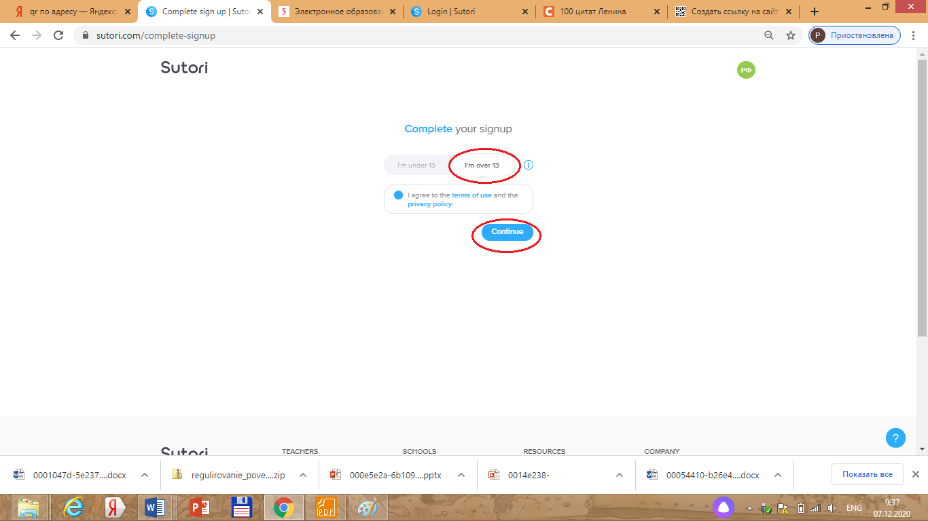 Выбираете сферу применения- образование. 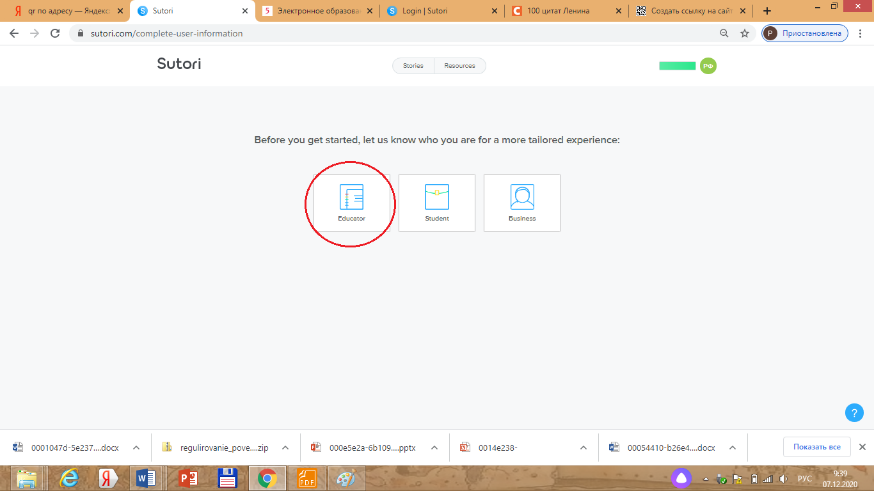 Выбираем свой предмет и уровень образования.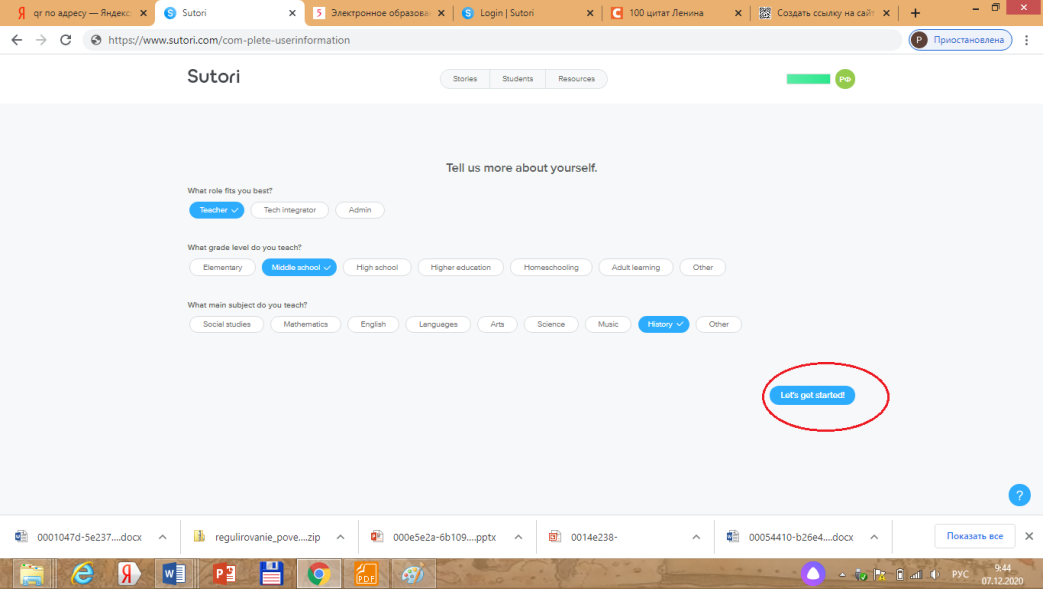 2.5 Можем создавать свою линию времени.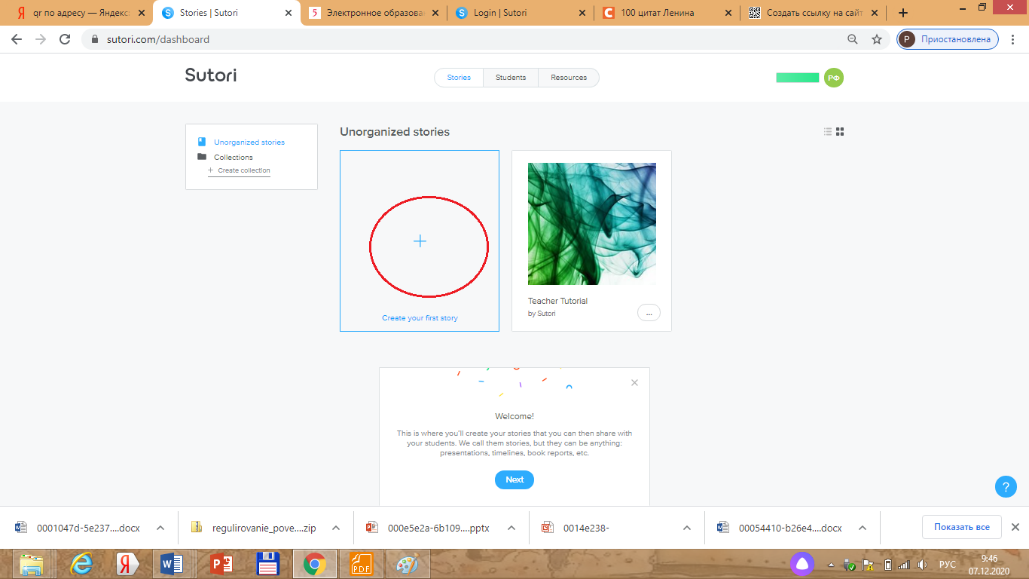 Ментальные карты  https://coggle.it 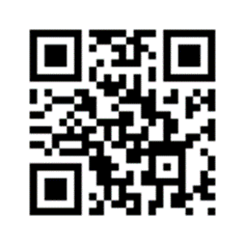 Переходим на сайт и жмём зарегистрироваться сейчас.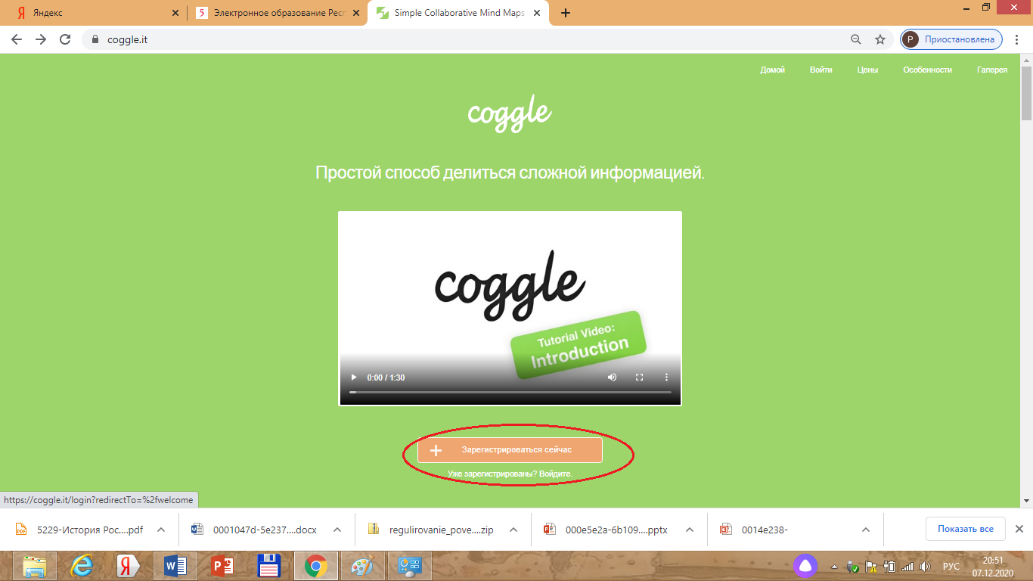 Регистрируемся под гугл аккаунтом.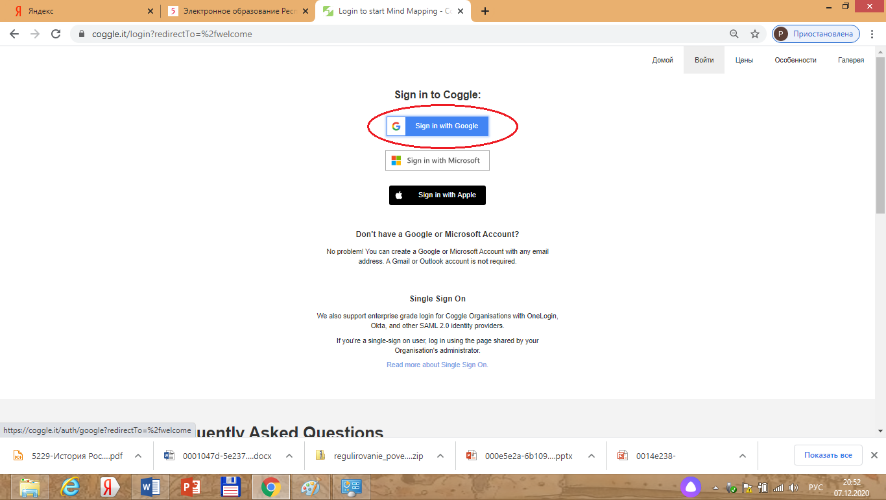 Можете начинать работу.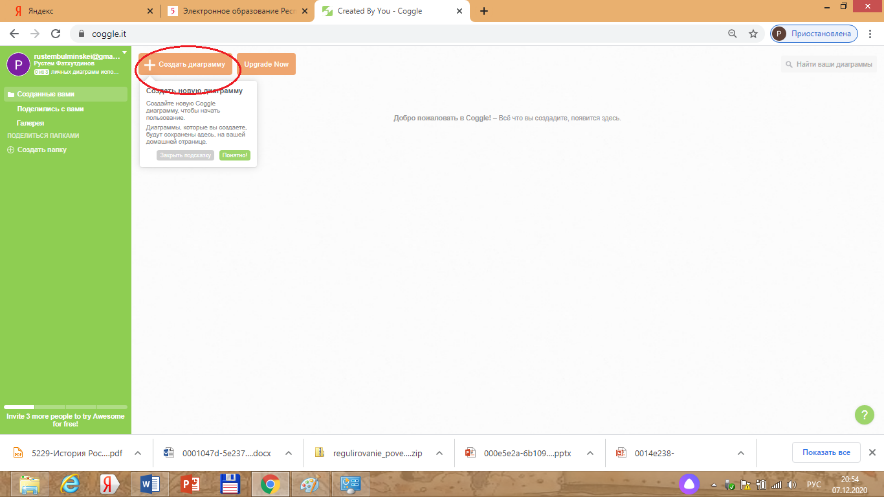 Пример моих ментальных карт.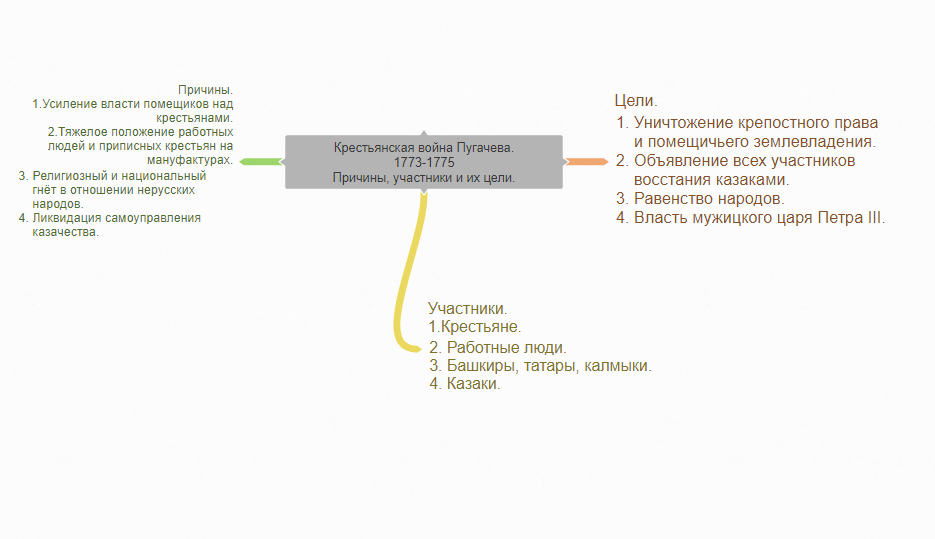 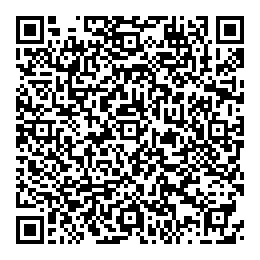 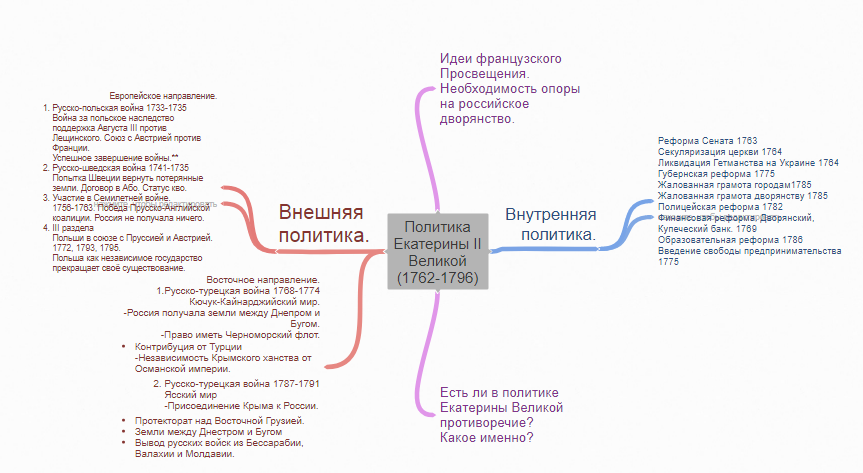 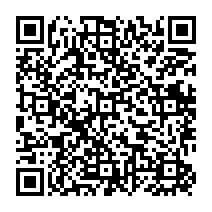 Создание обучающих видео.  https://www.youtube.com/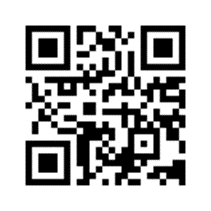 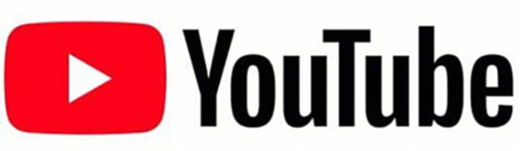 4.1 Открываем ссылку. Жмём войти.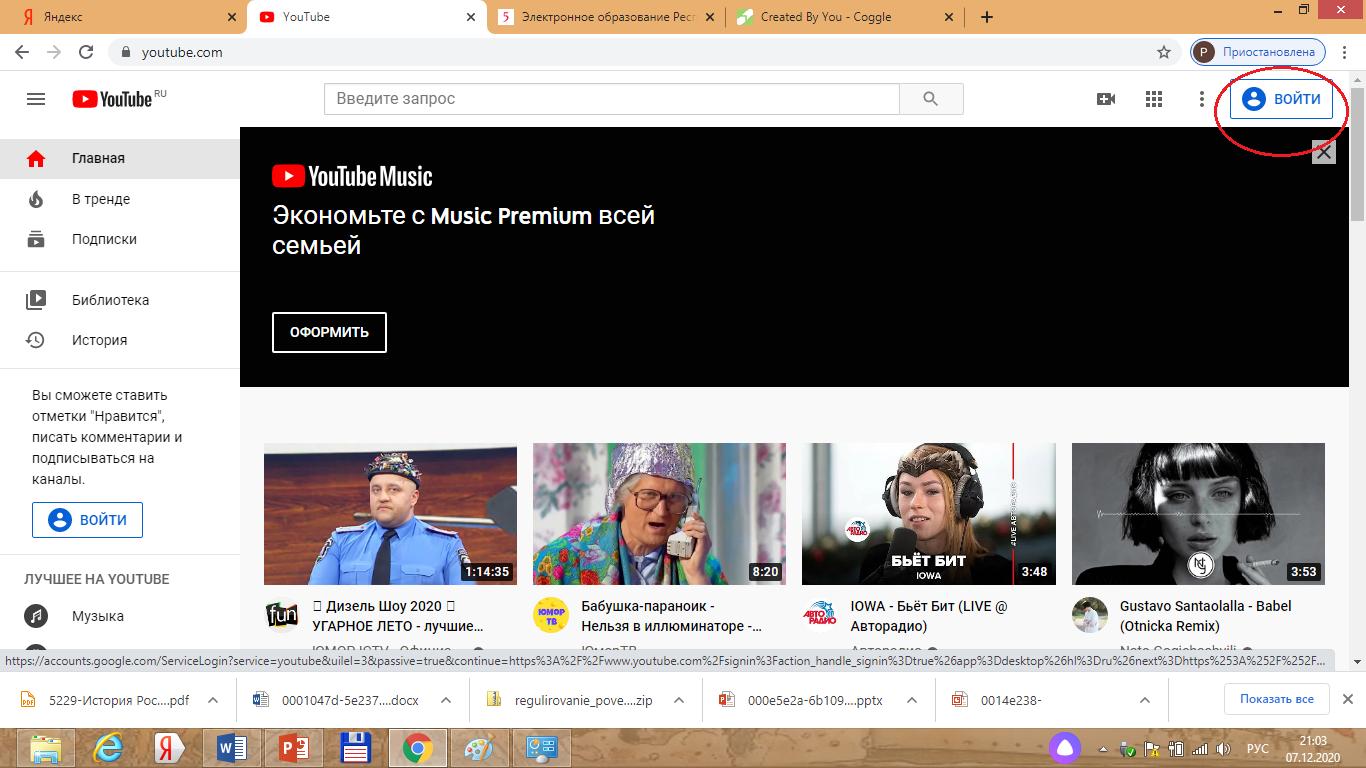 4.2 Заходим под гугл аккаунтом.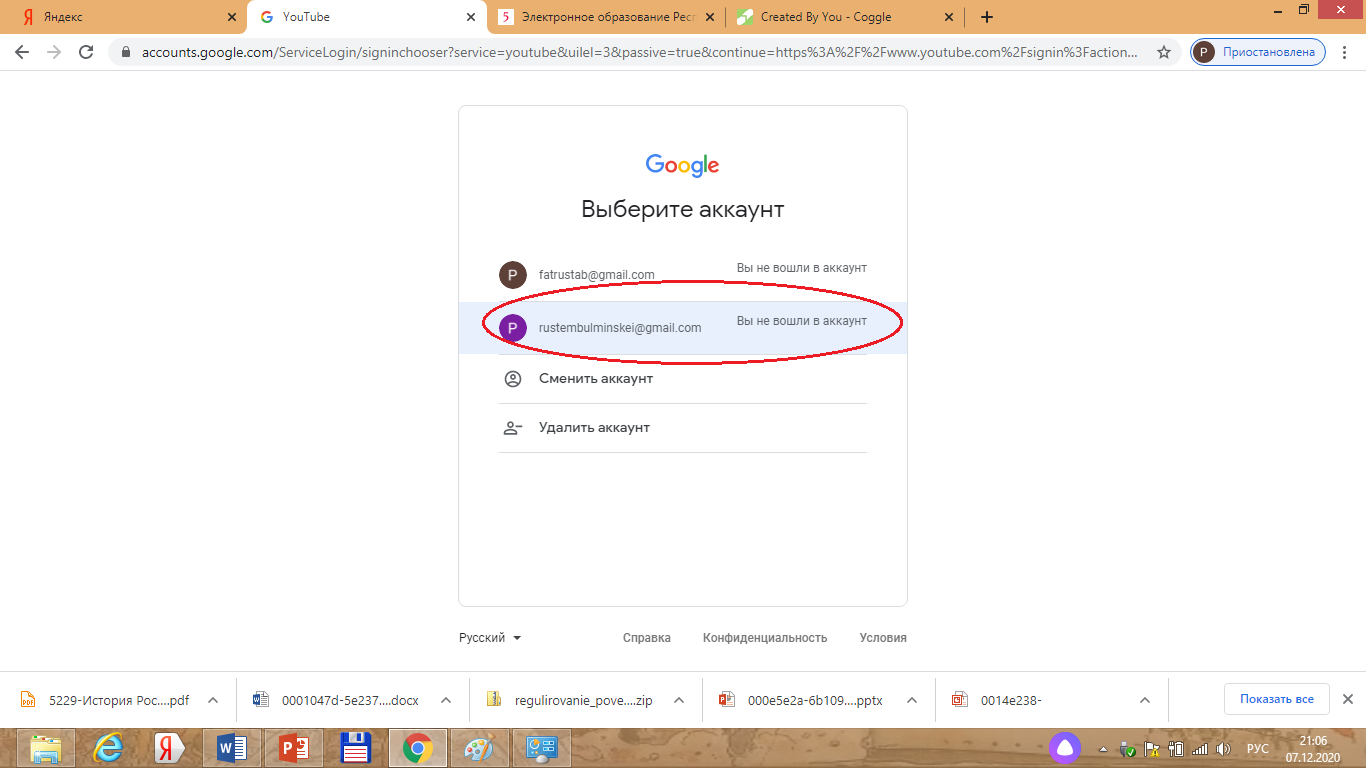 4.3 Можете начинать трансляцию или заливать своё видео.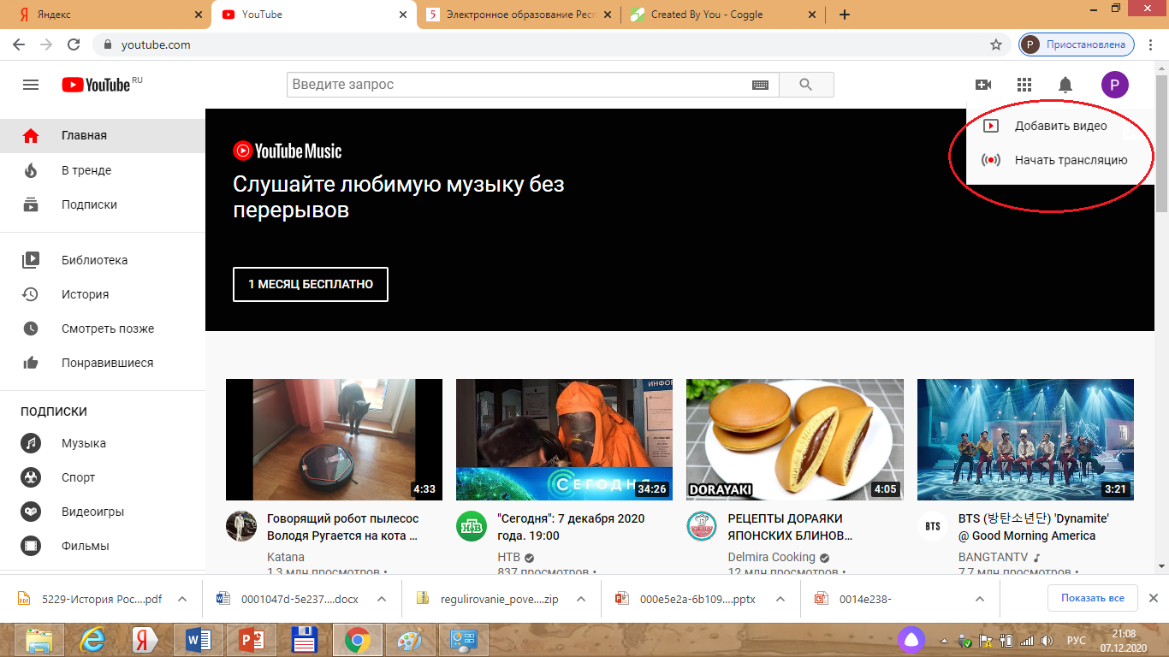 4.4 Пример моего короткого видео(по истории). Оно было записано во время дистанта (записано на телефон прошу извинить за качество). https://www.youtube.com/watch?v=Tu6INcmIA_Q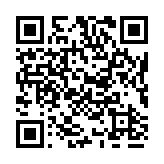 Видео по обществознанию. (Видео новее и лучше смонтировано, я добавил схемы)https://www.youtube.com/watch?v=yMdtzrKQdWc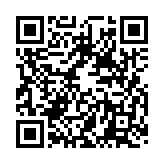 Примитивный монтаж видео https://online-video-cutter.com/Открываем сайт, заливаем видео. 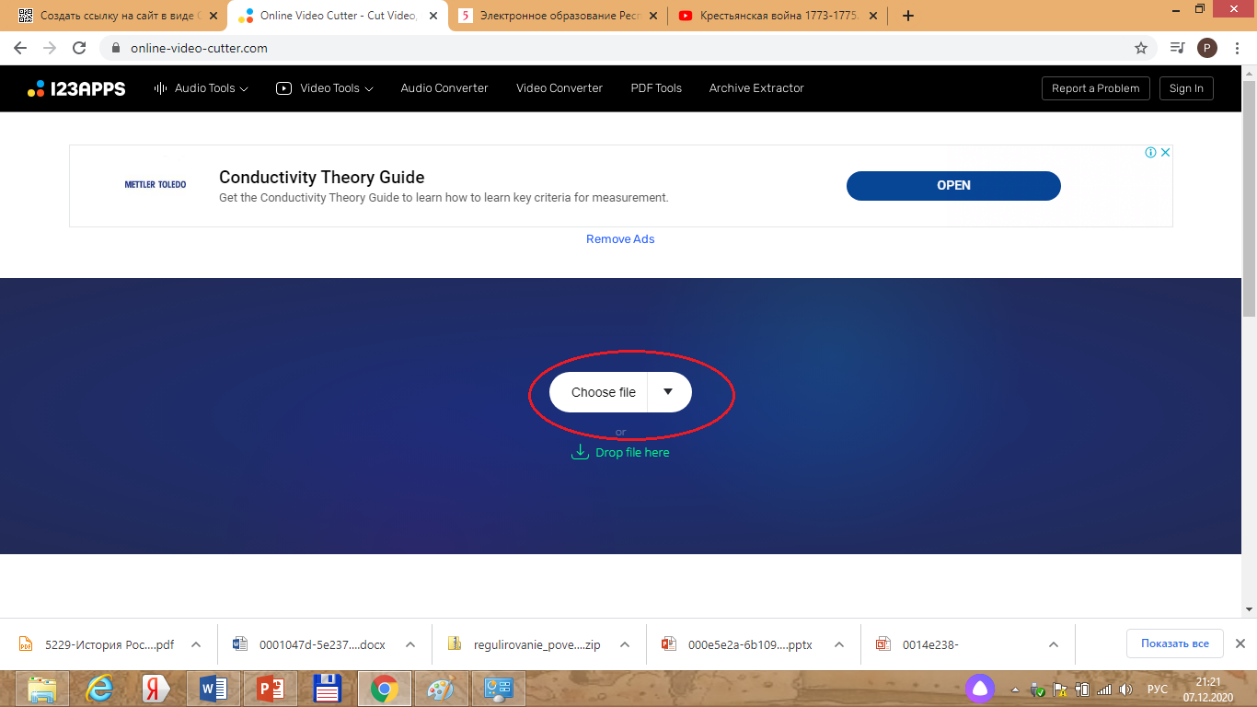 Монтируем и скачиваем результат. Я на этом сайт вырезал нужные фрагменты видео по времени или на ленте по кадрам.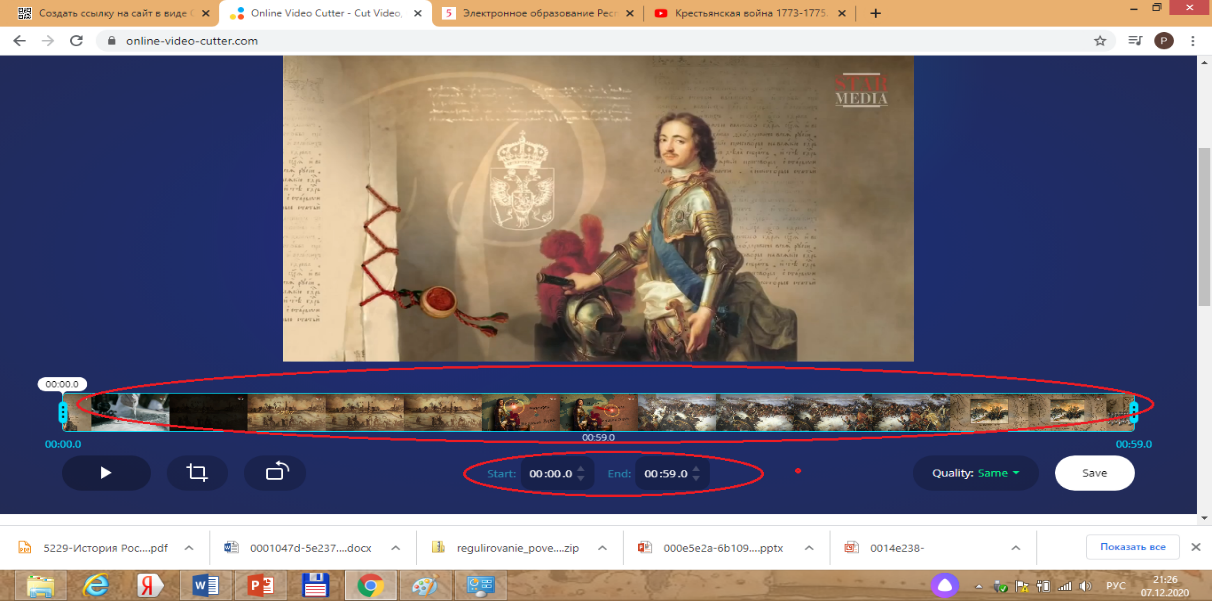 Выбираем качество.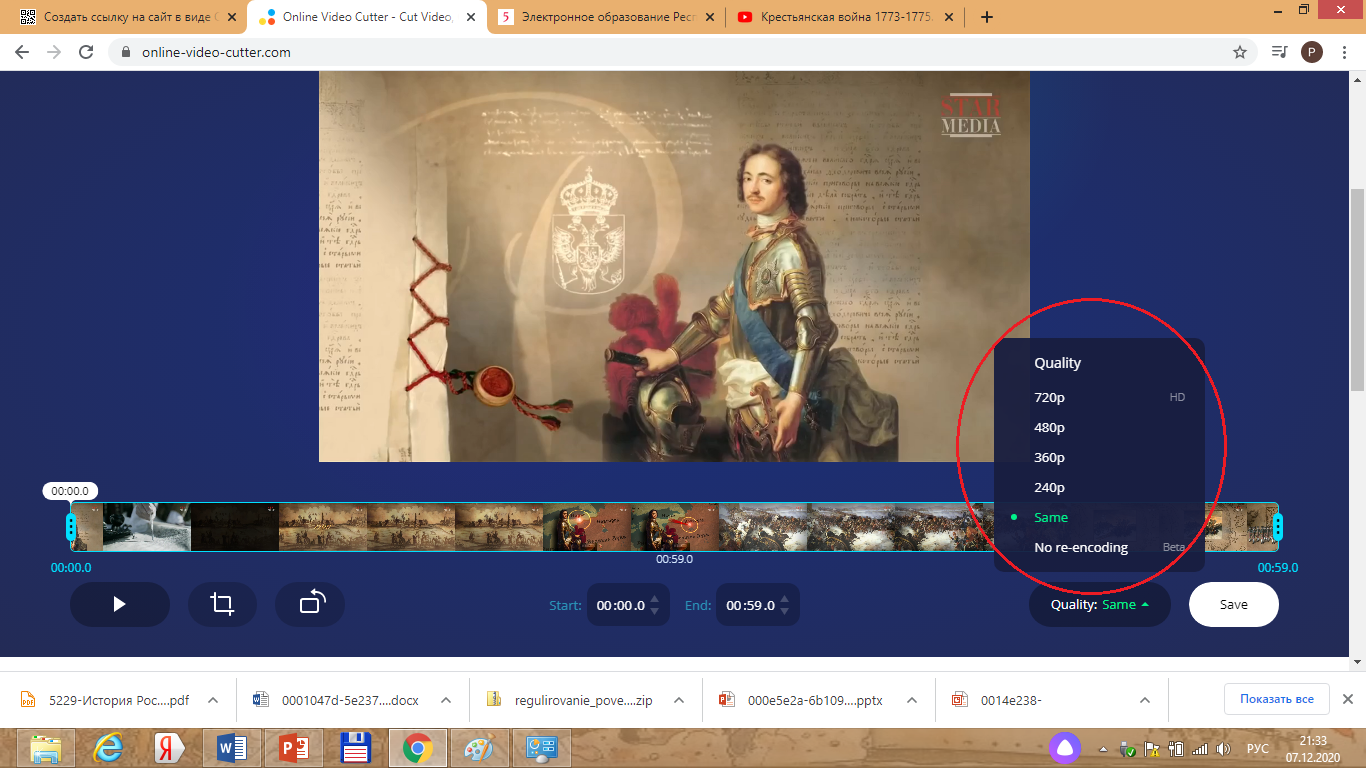  Жмём сохранить и скачиваем полученное видео. 7.Оценка и обобщение знаний https://docs.google.com/forms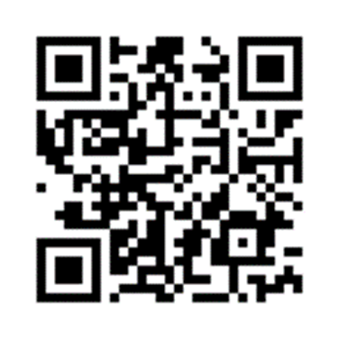 Гугл аккаунт  у Вас уже есть. Переходим по ссылке. Можем создавать свои формы и задания.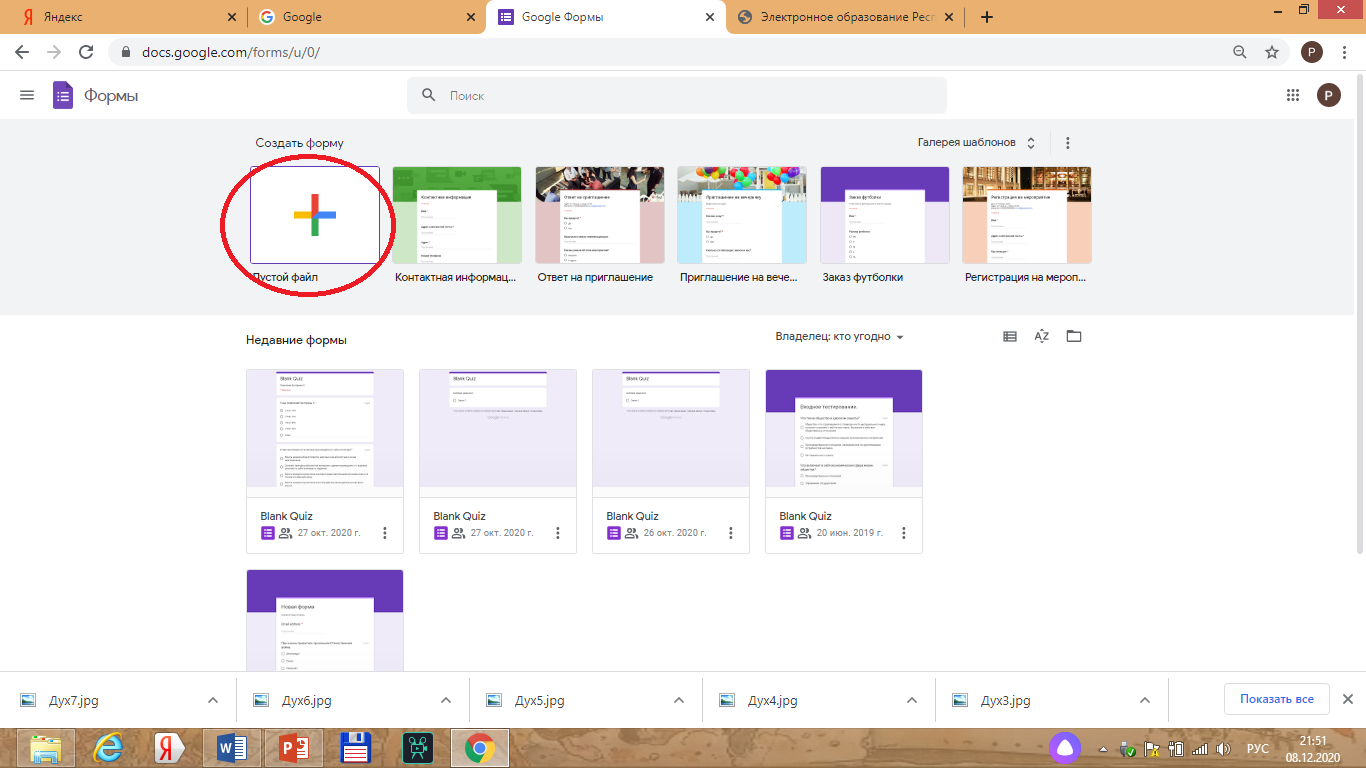 8.Интерактивные задания-игры https://learningapps.org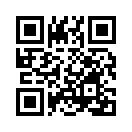 8.1 На ЛёнингАпс остановимся немного подробнее. Переходим по ссылке. И жмём вход.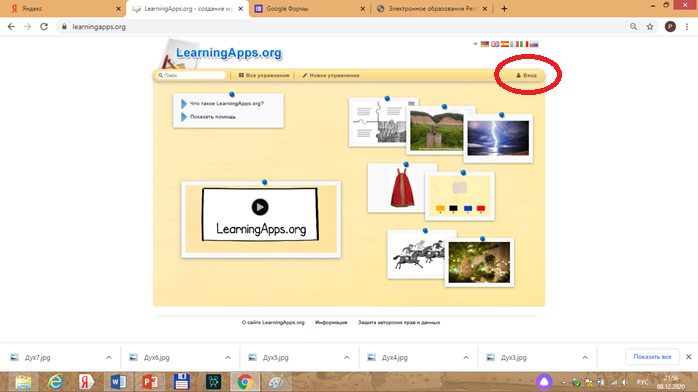 8.2 Регистрируемся. Жмём создать новый аккаунт. 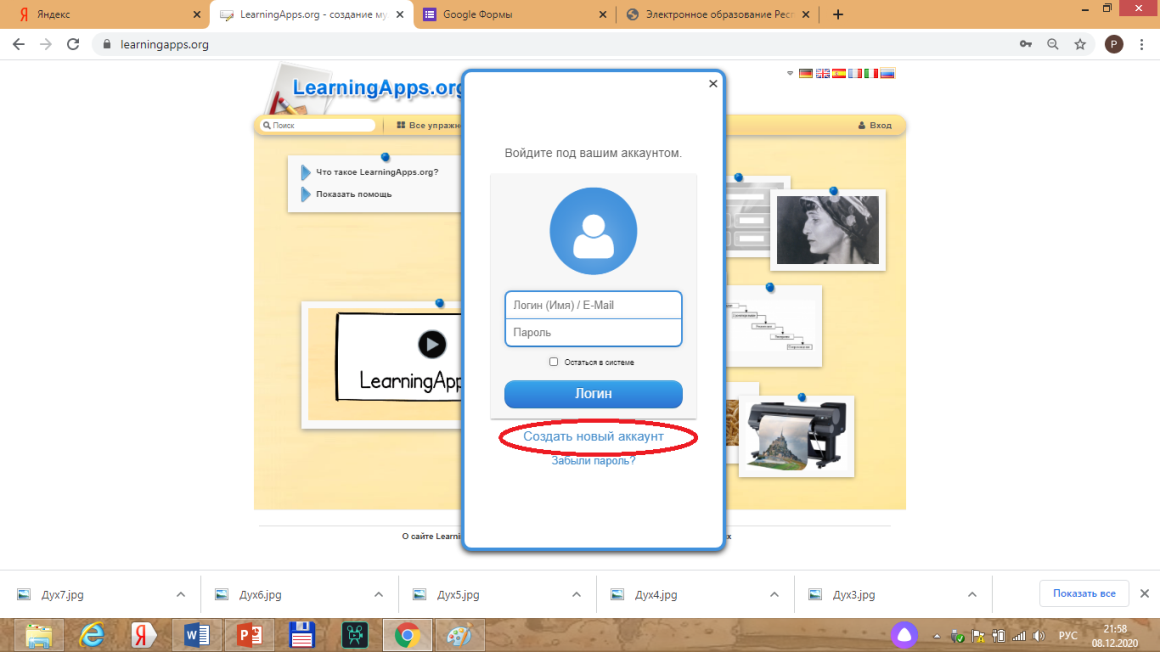 8.3 Заполняем поля. Жмём создать конто. Завершаем регистрацию.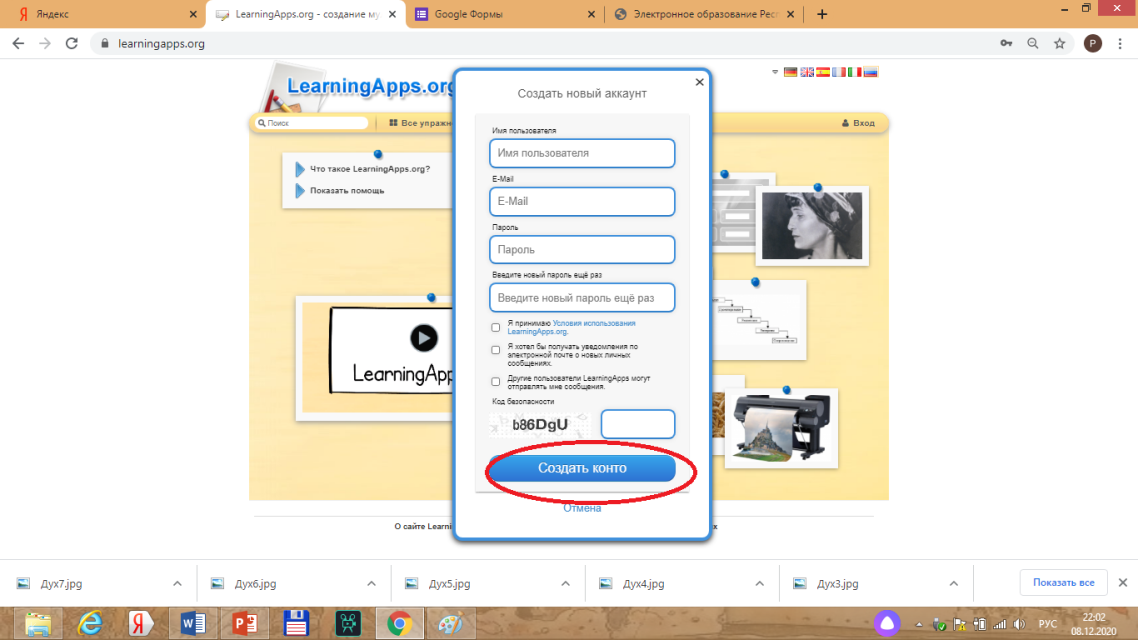 8.4 Начинаем создавать  задания-игры.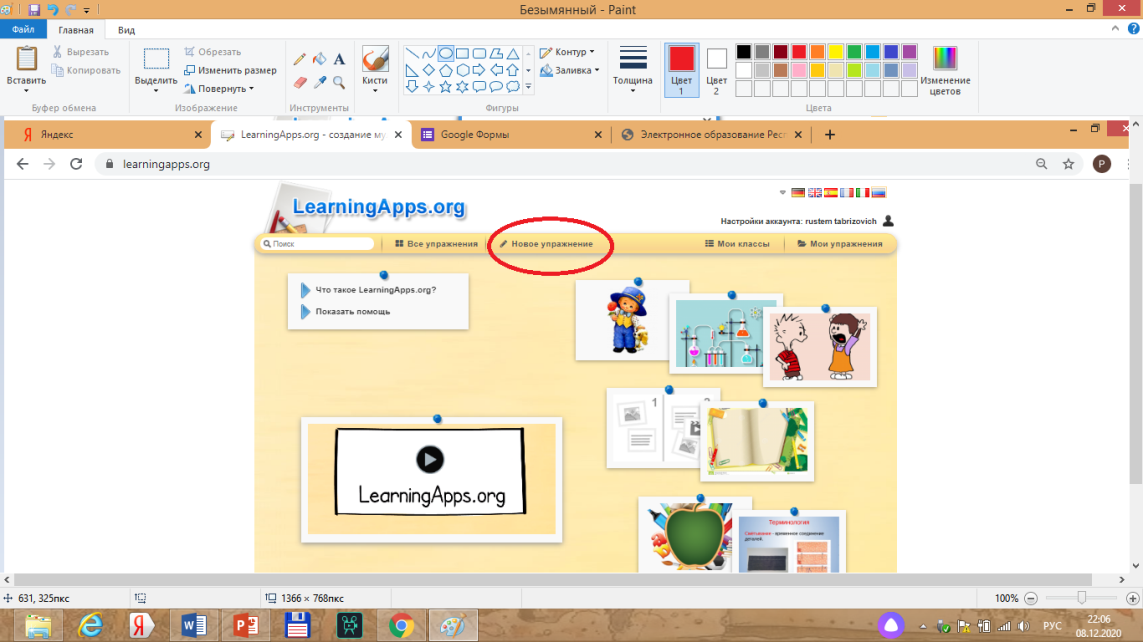 8.5 ЛёнигАпс позволяет создавать разнообразные задания. .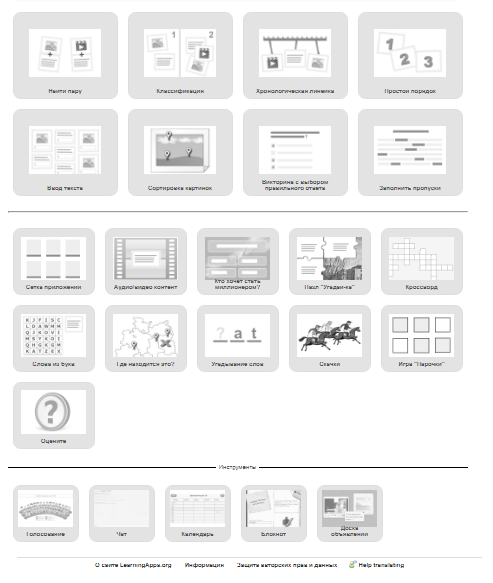 8.6 Вот некоторые мои задания.  Найдите пару. 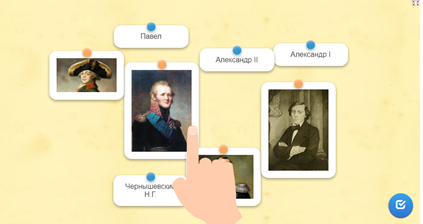 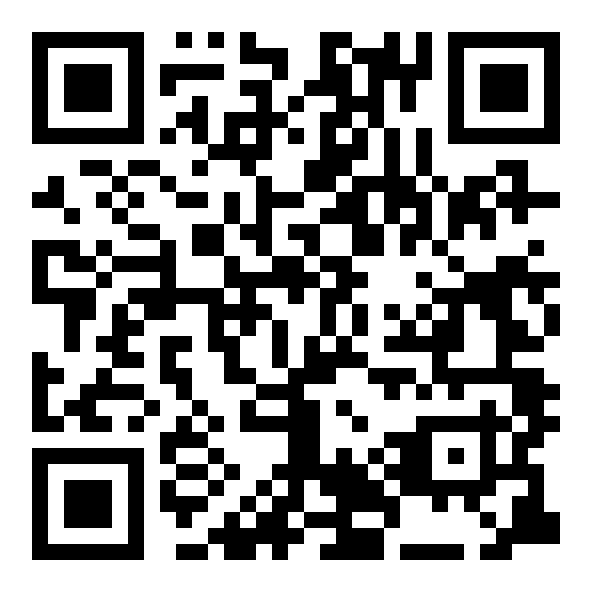 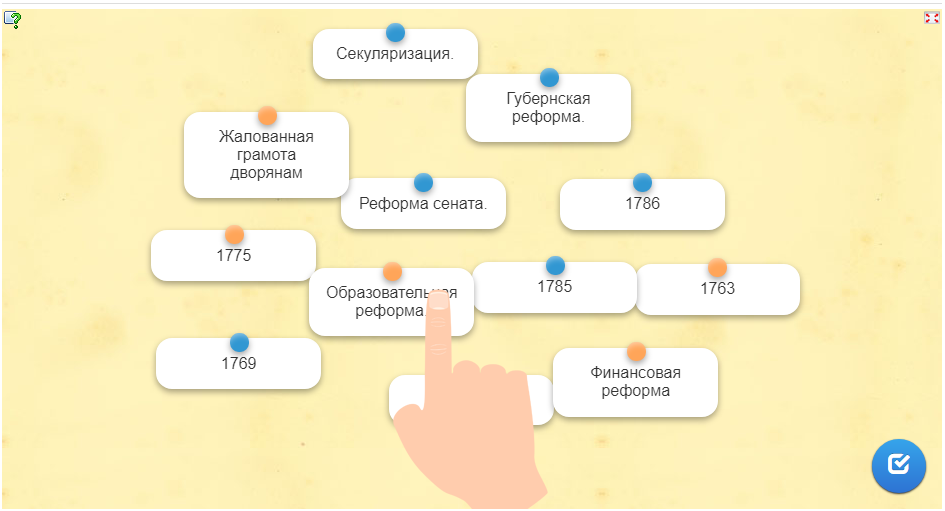 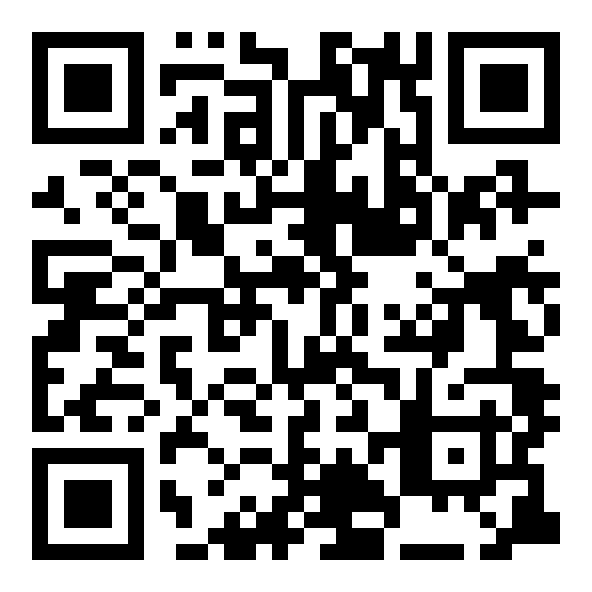 Укажите: где правда, а где ложь.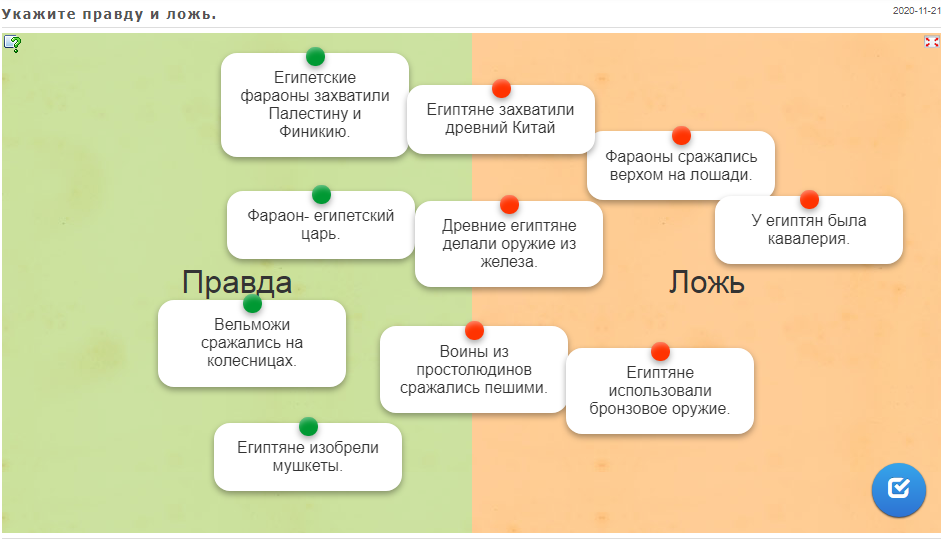 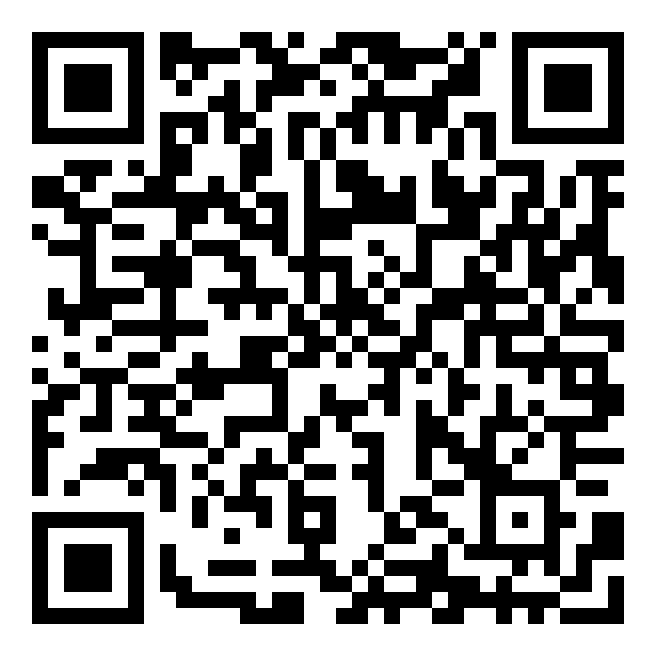 Кто хочет стать миллионером. 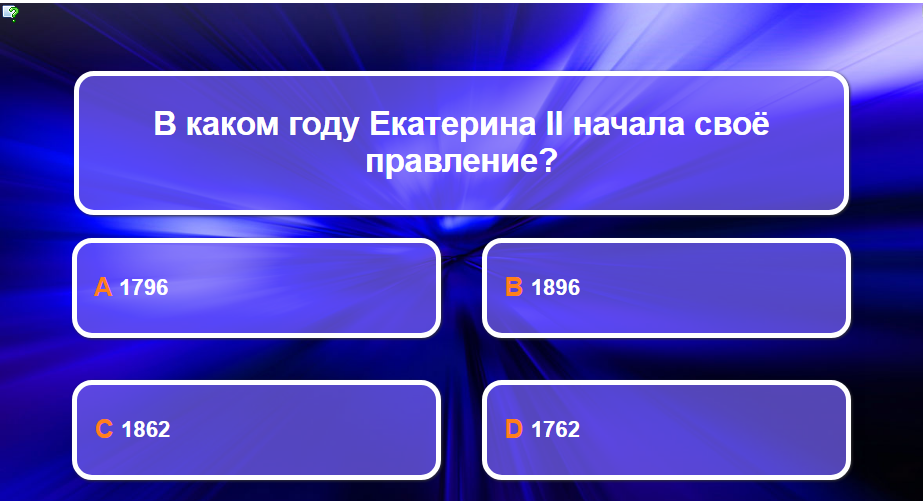 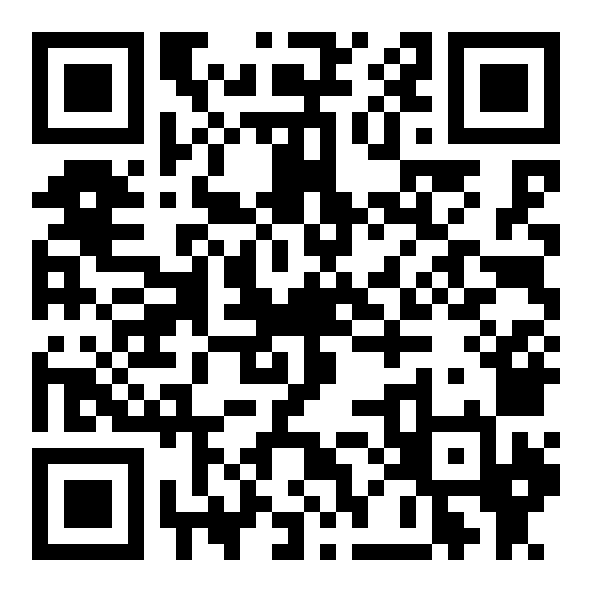 8.7 Проверим как вы усвоили материал!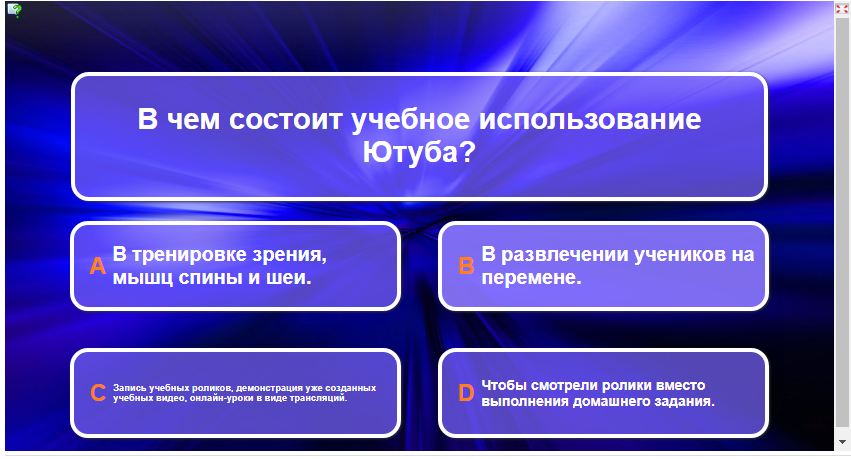 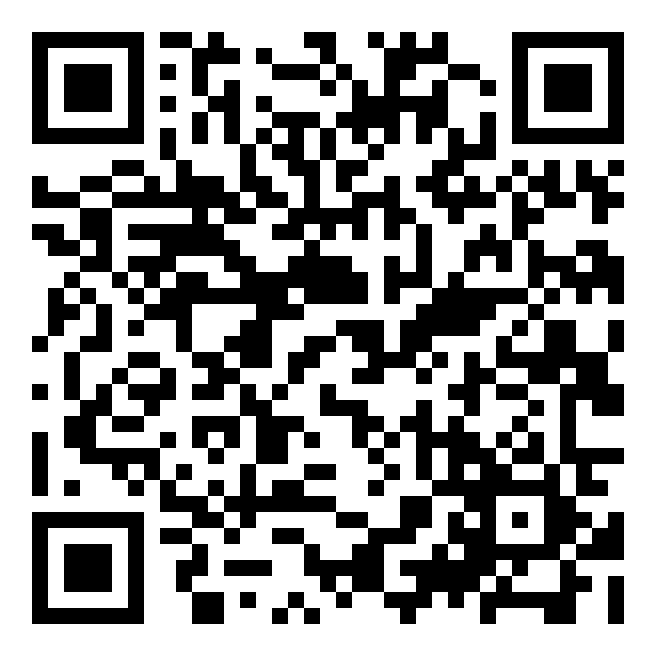 Выводы и итоги.	Все рассмотренные мной методические средства можно использовать в школе: гугл-класс, сутори, когл, ютуб, гугл-формы, лёнинг апс. Причем возможно их применение в ходе «обычного» образовательного процесса как средств обобщения знаний, так и на дистанционном и надомном обучении и в этом случае роль подобных ресурсов возрастает. Использование интерактивности и наглядности (LearningApps, YouTube, Sutori) поможет ребятам лучше усвоить учебный материал.	При этом я понимаю, что программные средства не могут заменить труд учителя, не могут   сами по себе улучшить образовательный результат. Этому может способствовать лишь умелое их применение, а это требует от учителя постоянного совершенствования своего педагогического мастерства. В данном материале рассмотрена лишь небольшая часть тех интерактивных образовательных интернет ресурсов, которые могут быть использованы в нашем нелёгком, но интересном деле, чтобы усвоить прочие необходим путь постоянного самообразования.«Если я знаю, что знаю мало, я добьюсь того, чтобы знать больше».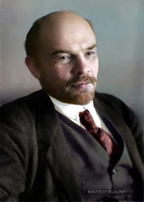 Ленин-Ульянов Владимирович   (1870-1924).